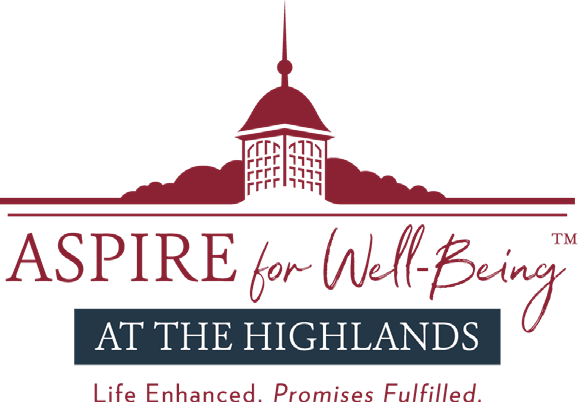 Visitation Guidelines (regardless of vaccination status)effective Monday, May 24, 2021A visitor is defined as family, friends, a resident designee, or any other person the resident wishes to have visit them.Visitation only applies to residents who are not COVID-19 positive, not exhibiting symptoms and not on quarantine.Quarantine occurs after an unvaccinated resident has an emergency room visit, hospital stay, outpatient surgery or new admission. The quarantine period is 14 days but may be longer based on resident’s medical status.Visitation is available seven (7) days a week at any time of the day.Indoor and Outdoor visitation is allowable.Limit of two (2) visitors per resident per visit.Visitation will be permitted in resident’s room or a designated indoor space. If a resident resides in a semi- private or shared accommodation, a designated area will be provided to visit.Visitor must stay in resident room or designated visitation area. Visitors are not permitted to walk around building into other resident areas. Visitors must socially distance from all other residents and staff when visiting.Visitor and resident will both wear a mask during visitation, regardless of vaccination status.Visitor and resident are encouraged to remain six feet apart during indoor and outdoor visitation.Hand hygiene must occur before and after any physical contact.If a visitor is unable to follow masking rules or other visitation guidelines, he/she will be asked to leave to keep residents safe.Visitors will perform hand hygiene prior to visitation.Visitors are required to be screened prior to visitation.Aspire Skilled Nursing – visitors will be screened at the main entrance and may proceed through the building to Aspire Skilled Nursing.Aspire Rehabilitation – visitors will be screened at the main entrance and may proceed through the building to Aspire Rehabilitation.Aspire Personal Care – visitors will be screened at the main entrance and may proceed through the building to Aspire Personal Care.Aspire Memory Support – visitors will be screened at the main entrance and then should drive to the entrance of Aspire Memory Support and enter through the front porch. Visitors are reminded thatstaff may be providing care to a resident and therefore may need to wait a few minutes for the door to be opened.Visitation will be suspended if there are any positive cases of COVID-19 in either staff or residents.